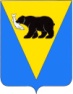 П О С Т А Н О В Л Е Н И ЕАДМИНИСТРАЦИИ УСТЬ-БОЛЬШЕРЕЦКОГО   МУНИЦИПАЛЬНОГО   РАЙОНАКАМЧАТСКОГО   КРАЯВ соответствии с постановлением Правительства Камчатского края от 01.03.2013  № 85-П «О  Комплексе мер по модернизации общего образования в Камчатском крае на 2013 год», в связи с изменением финансирования, Администрация Усть-Большерецкого муниципального района           ПОСТАНОВЛЯЕТ:Внести в  приложение к постановлению от 08 апреля 2013 года  № 166 Комплекс мер по модернизации общего образования в Усть-Большерецком муниципальном районе на 2013 год следующие изменения:Строку «Объемы и источники финансирования»   раздела «1.  Информационная карта» изложить в следующей редакции: «Общий объем финансирования Комплекса мер  на 2013 год составляет 5 368,171 тыс. рублей, в том числе за счет средств: субсидии из краевого бюджета - 5 099,762 тыс. рублей;  местного бюджета- 268,409 тыс. рублей». Приложение к Комплексу мер по модернизации общего образования в Усть-Большерецком муниципальном районе на 2013 год изложить в редакции в соответствии с приложением к данному постановлению.Настоящее постановление вступает в силу после  дня его обнародования и распространяется на правоотношения, возникшие с 01 января 2013 года. Управлению делами Администрации Усть-Большерецкого муниципального района настоящее постановление обнародовать и разместить на официальном сайте Администрации Усть-Большерецкого муниципального района в информационно-телекоммуникационной сети Интернет. Контроль за исполнением настоящего постановления возложить на заместителя Главы  Администрации  Усть-Большерецкого  муниципального  района  В.Н. Мишина.Глава Усть-Большерецкогомуниципального района					               	И.Л. БондарьПриложение постановлению Администрации Усть-Большерецкого муниципального района от _______________ 2013 № _________Объем финансирования и перечень мероприятий Комплекса мер по модернизации общего образованияв Усть-Большерецком муниципальном районе на 2013 годот «17 » октября 2013 года № 442О  внесении изменений в   приложение к    постановлению Администрации Усть-Большерецкого муниципального района от 08 апреля 2013 года № 166  «Об утверждении Комплекса мер по модернизации общего образования в Усть-Большерецком муниципальном районе на 2013 год», а также в приложение к Комплексу  мер  по модернизации    общего   образования в Усть-Большерецком муниципальном районе на 2013 год.№ п/пМероприятияОбъемы финансирования (рублей)Объемы финансирования (рублей)Объемы финансирования (рублей)Объемы финансирования (рублей)№ п/пМероприятияВсегоВ том числеВ том числеВ том числе№ п/пМероприятияВсегоКраевой бюджет (субсидия)Краевой бюджет (субсидия)Местный бюджетРазвитие школьной инфраструктуры1Текущий ремонт с целью обеспечения выполнения требований к санитарно-бытовым условиям и охране здоровья обучающихся, а также с целью подготовки помещений  для установки оборудования4 288,0214 288,0214 019,612268,4091.1МБОУ Октябрьская СОШ № 1 установка окон   599,806   599,806   599,806                                                                                                                                                                                                                                                                                                                                                                                                                                                                                                                                                                                                                                                                                                                                                                                                                                                                                                                         1.2МБОУ Усть-Большерецкая СОШ № 2 ремонт кровли2 110,9532 110,9531 842,544268,4091.3МБОУ Октябрьская СОШ № 1 ремонт медицинского кабинета     97,856     97,856     97,8561.4МБОУ Апачинская СОШ № 7 ремонт спортзала и подсобных помещений1 408,9591 408,9591 408,9591.5МБОУ Большерецкая СОШ № 5 ремонт пищеблока     70,447     70,447     70,447IIПриобретение транспортного средства1 080,1501 080,1501 080,150МБОУ Апачинская СОШ № 71 080,1501 080,1501 080,150ИТОГО5 368,1715 368,1715 099,762268,409